ANEXO N° 01DECLARACION JURADA DE DATOS DEL POSTORSeñor: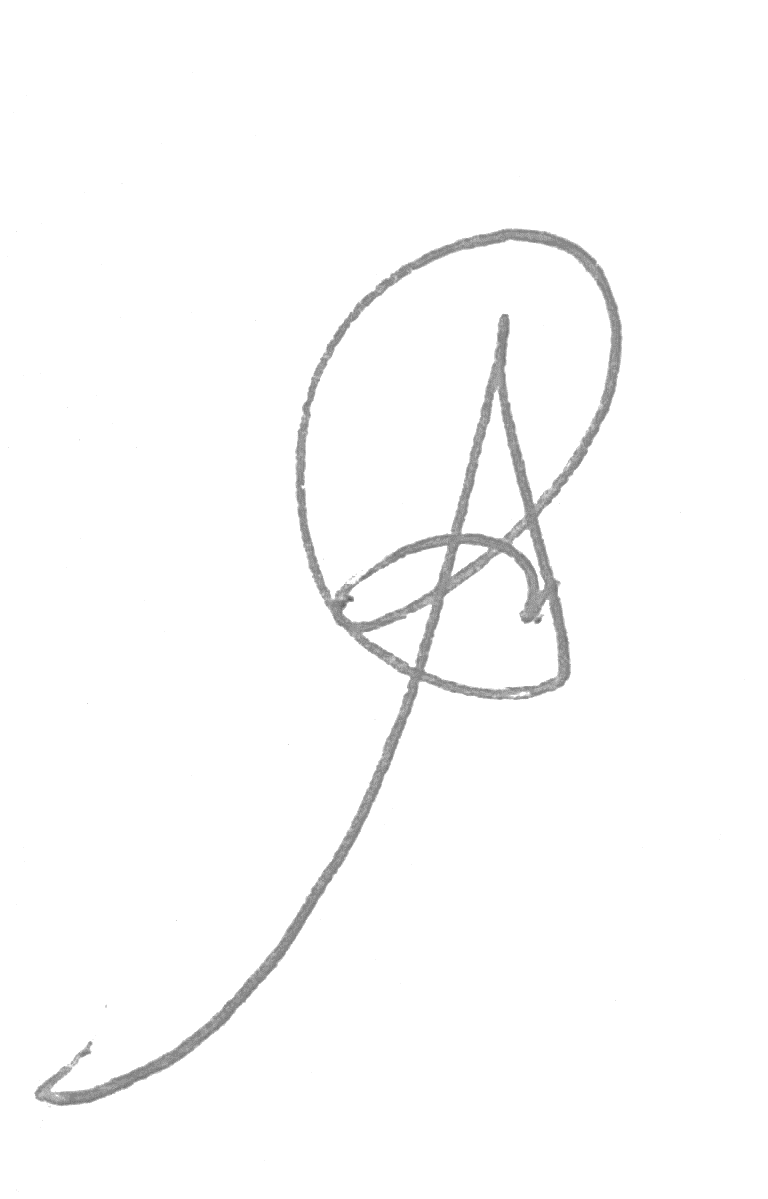 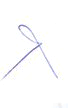 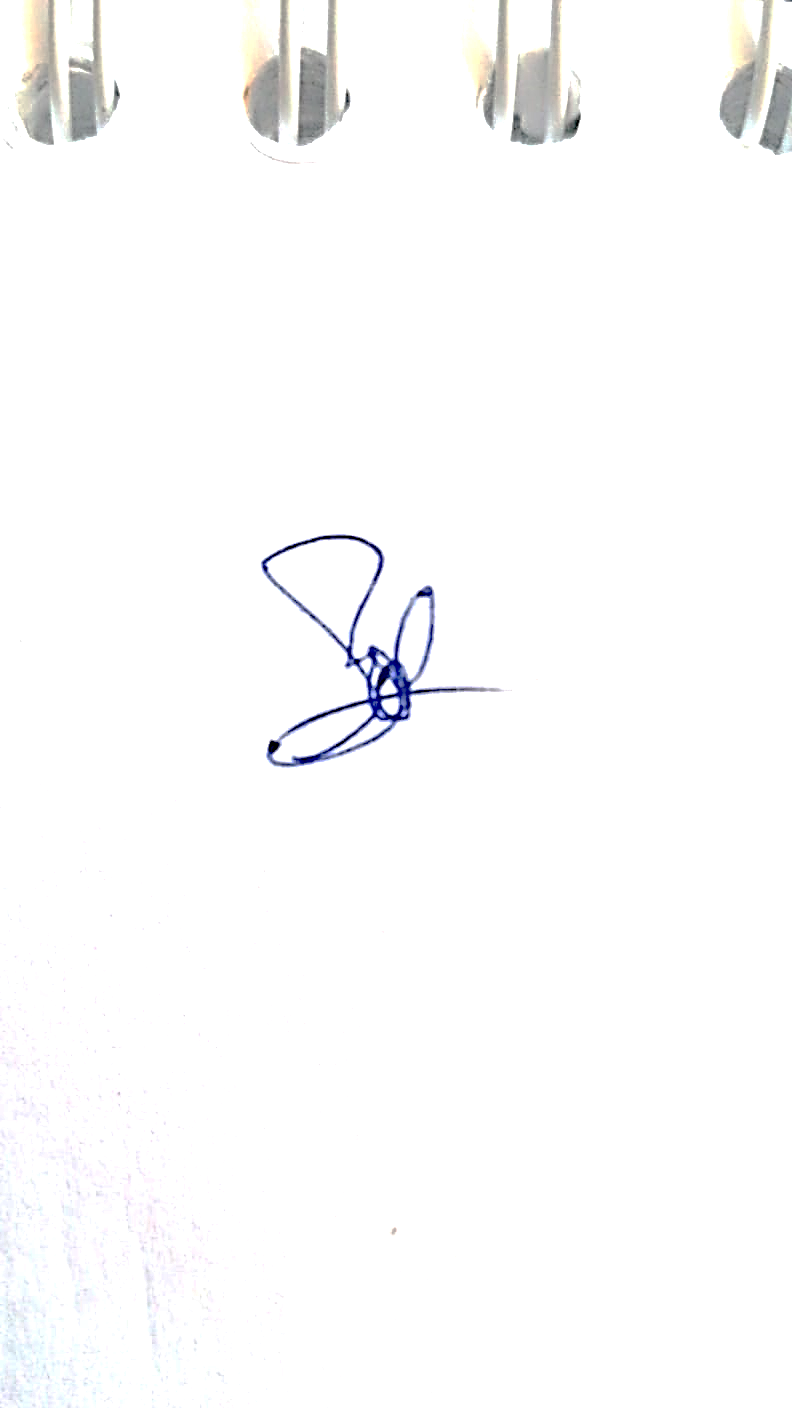 DECANO DEL COLEGIO DE CONTADORES PÚBLICOS DE AYACUCHOADQUISICIÓN DE PRODUCTOS PARA CANASTAS NAVIDEÑAS PARA LOS MIEMBROS DE LA ORDEN DEL COLEGIO DE CONTADORES PÚBLICOS DE AYACUCHO 2022Presente.-Estimados señor:El que se suscribe, …………………(postor y/o Representante Legal de…………),identificado con DNI Nº ................., RUC Nº…………..	, con poder inscrito en la localidad de................ en la Ficha Nº ............ Asiento Nº ..........., DECLARO BAJO JURAMENTO que la siguiente información de mi representada se sujeta a la verdad:Fecha: ……………………………………..........................................................Firma y sello del Representante Legal Nombre / Razón social del postorANEXO Nº 02DECLARACIÓN JURADA DE CONSANGUINIDAD Y AFINIDADSeñor:DECANO DEL COLEGIO DE CONTADORES PÚBLICOS DE AYACUCHOADQUISICIÓN DE PRODUCTOS PARA CANASTAS NAVIDEÑAS PARA LOS MIEMBROS DE LA ORDEN DEL COLEGIO DE CONTADORES PÚBLICOS DE AYACUCHO 2022 Presente.-De nuestra consideración:(Nombres y Apellidos del Representante Legal), identificado con DNI Nº…………………,domiciliado en.......................................................,Representante Legal de la empresa……………………………………………. ; que se presenta como postor del PROCESO DE COMPRA N° 001-2022-CCPA para la ADQUISICIÓN DE PRODUCTOS PARA CANASTAS NAVIDEÑAS PARA LOS MIEMBROS DE LA ORDEN DEL COLEGIO DE CONTADORES PÚBLICOS DE AYACUCHO 2022.declaro bajo juramento:No tener vínculos de consanguinidad hasta el 4to grado de consanguinidad y 2do. de afinidad con los Directivos, Funcionarios, Colaboradores del CCPA.Ayacucho, ………………………………………..........................................................Firma y sello del Representante Legal Nombre / Razón social del postorANEXO N° 03DECLARACION JURADA DE PLAZO DE ENTREGA Y REPOSICIÓN DE PRODUCTOSSeñor:DECANO DEL COLEGIO DE CONTADORES PÚBLICOS DE AYACUCHOADQUISICIÓN DE PRODUCTOS PARA CANASTAS NAVIDEÑAS PARA LOS MIEMBROS DE LA ORDEN DEL COLEGIO DE CONTADORES PÚBLICOS DE AYACUCHO 2022Presente.-Estimado señor:El que se suscribe, ……………………. (postor y/o Representante Legal de	),identificado con DNI Nº ................., RUC Nº ............., declara que mi representada se compromete a entregar los productos para canastas navideñas de acuerdo a las bases.PLAZO OFERTADO	calendarios (indicar plazo fijado, ya sea en días).Así mismo, en caso de encontrarse observaciones en los productos, me comprometo a reponerlos en dos días como máximo(Fecha)…………………………………………..........................................................Firma y sello del Representante Legal Nombre / Razón social del postorANEXO Nº 04CARTA DE PROPUESTA ECONOMICASeñor:DECANO DEL COLEGIO DE CONTADORES PÚBLICOS DE AYACUCHOADQUISICIÓN DE PRODUCTOS PARA CANASTAS NAVIDEÑAS PARA LOS MIEMBROS DE LA ORDEN DEL COLEGIO DE CONTADORES PÚBLICOS DE AYACUCHO 2022Presente.-A continuación, hacemos de conocimiento que nuestra propuesta económica es la siguiente:La propuesta económica incluye todos los tributos, seguros, transportes, inspecciones, materiales, pruebas y de ser el caso, los costos laborales conforme a la legislación vigente, así como cualquier otro concepto que sea aplicable y que pueda tener incidencia sobre el costo del bien a contratar. Ayacucho, ………………………………………..........................................................Firma y sello del Representante Legal Nombre / Razón social del postorNombre o Razón SocialNombre o Razón SocialDomicilio LegalDomicilio LegalRUCTeléfono/ CelularCorreo ElectrónicoCANTIDADDESCRIPCIÓN DEL PRODUCTOINCLUIR: MEDIDA, PESO O CONTENIDOPRECIO UNITARIOPRECIO TOTAL